        Design Technology Long Term Overview                     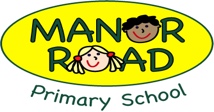 ClassAutumn TermAutumn TermAutumn TermAutumn TermSpring TermSpring TermSpring TermSpring TermSummer TermSummer TermSummer Term11221222122Pre-School  All About me! Starting Pre- School Who is in my family?  What makes me special?  All About me! Starting Pre- School Who is in my family?  What makes me special?  Celebrations! Birthdays Christmas  Bonfire Night The Nativity Story  Halloween Celebrations  What do others celebrate? (RE)  Dinosaurs (linking to personal interests)  Celebrations! Birthdays Christmas  Bonfire Night The Nativity Story  Halloween Celebrations  What do others celebrate? (RE)  Dinosaurs (linking to personal interests)  Marvellous Minibeasts!  Minibeasts Who am I? describing minibeasts Comparing animals- jungle, arctic Cold and hot countries  Planting flowers to attract minibeasts  Rising 3’s New topics based on children’s interests People who help us!  Construction How does Fireman Sam help people?  999, what’s your emergency?  Cars and different modes of transport Trains Aero planes Baby clinic and nurses   What does the Easter Bunny do?  Dentist visit? Teeth bushing and oral health  Rising 3’s New topics based on children’s interests.People who help us!  Construction How does Fireman Sam help people?  999, what’s your emergency?  Cars and different modes of transport Trains Aero planes Baby clinic and nurses   What does the Easter Bunny do?  Dentist visit? Teeth bushing and oral health  Rising 3’s New topics based on children’s interests.People who help us!  Construction How does Fireman Sam help people?  999, what’s your emergency?  Cars and different modes of transport Trains Aero planes Baby clinic and nurses   What does the Easter Bunny do?  Dentist visit? Teeth bushing and oral health  Rising 3’s New topics based on children’s interests.Let’s grow!   Growing sunflowers Nature walks and looking at the weather Making a rain catcher Rainbows Planting and growing own fruit and vegetables Fruit salads  Rising 3’s New topics based on children’s interests FANTASY LAND!  Graduation ceremony Personal interests – Sooty, Elsa, Peppa, Toy story Castles, knights and Dragons Sleeping Beauty Frozen- Elsa Pirates  Rising 3’s New topics based on children’s interests FANTASY LAND!  Graduation ceremony Personal interests – Sooty, Elsa, Peppa, Toy story Castles, knights and Dragons Sleeping Beauty Frozen- Elsa Pirates  Rising 3’s New topics based on children’s interests Personalisation and Subject Links Everything planned from children’s interests from parent’s questionnaires on children’s likes. DT in Pre- School won’t follow a set DT week but children will explore the pre learning needed for DT using the statements from Development Matters as a guide for leaning. All learning will be based upon children’s interests. I can make a simple collage I can develop simple joining techniques – glue sticks/ PVA/ sellotape I can use various construction materials – joining pieces/ stacking / balancing  I can use resources available to create props / support my play Key learning in D&T in Pre-School will come up as the year progresses on children’s interests (See EX A & D floor book)  Everything planned from children’s interests from parent’s questionnaires on children’s likes. DT in Pre- School won’t follow a set DT week but children will explore the pre learning needed for DT using the statements from Development Matters as a guide for leaning. All learning will be based upon children’s interests. I can make a simple collage I can develop simple joining techniques – glue sticks/ PVA/ sellotape I can use various construction materials – joining pieces/ stacking / balancing  I can use resources available to create props / support my play Key learning in D&T in Pre-School will come up as the year progresses on children’s interests (See EX A & D floor book)  Everything planned from children’s interests from parent’s questionnaires on children’s likes. DT in Pre- School won’t follow a set DT week but children will explore the pre learning needed for DT using the statements from Development Matters as a guide for leaning. All learning will be based upon children’s interests. I can make a simple collage I can develop simple joining techniques – glue sticks/ PVA/ sellotape I can use various construction materials – joining pieces/ stacking / balancing  I can use resources available to create props / support my play Key learning in D&T in Pre-School will come up as the year progresses on children’s interests (See EX A & D floor book)  Everything planned from children’s interests from parent’s questionnaires on children’s likes. DT in Pre- School won’t follow a set DT week but children will explore the pre learning needed for DT using the statements from Development Matters as a guide for leaning. All learning will be based upon children’s interests. I can make a simple collage I can develop simple joining techniques – glue sticks/ PVA/ sellotape I can use various construction materials – joining pieces/ stacking / balancing  I can use resources available to create props / support my play Key learning in D&T in Pre-School will come up as the year progresses on children’s interests (See EX A & D floor book)  Everything planned from children’s interests from parent’s questionnaires on children’s likes. DT in Pre- School won’t follow a set DT week but children will explore the pre learning needed for DT using the statements from Development Matters as a guide for leaning. All learning will be based upon children’s interests. I can make a simple collage I can develop simple joining techniques – glue sticks/ PVA/ sellotape I can use various construction materials – joining pieces/ stacking / balancing  I can use resources available to create props / support my play Key learning in D&T in Pre-School will come up as the year progresses on children’s interests (See EX A & D floor book)  Everything planned from children’s interests from parent’s questionnaires on children’s likes. DT in Pre- School won’t follow a set DT week but children will explore the pre learning needed for DT using the statements from Development Matters as a guide for leaning. All learning will be based upon children’s interests. I can make a simple collage I can develop simple joining techniques – glue sticks/ PVA/ sellotape I can use various construction materials – joining pieces/ stacking / balancing  I can use resources available to create props / support my play Key learning in D&T in Pre-School will come up as the year progresses on children’s interests (See EX A & D floor book)  Everything planned from children’s interests from parent’s questionnaires on children’s likes. DT in Pre- School won’t follow a set DT week but children will explore the pre learning needed for DT using the statements from Development Matters as a guide for leaning. All learning will be based upon children’s interests. I can make a simple collage I can develop simple joining techniques – glue sticks/ PVA/ sellotape I can use various construction materials – joining pieces/ stacking / balancing  I can use resources available to create props / support my play Key learning in D&T in Pre-School will come up as the year progresses on children’s interests (See EX A & D floor book)  Everything planned from children’s interests from parent’s questionnaires on children’s likes. DT in Pre- School won’t follow a set DT week but children will explore the pre learning needed for DT using the statements from Development Matters as a guide for leaning. All learning will be based upon children’s interests. I can make a simple collage I can develop simple joining techniques – glue sticks/ PVA/ sellotape I can use various construction materials – joining pieces/ stacking / balancing  I can use resources available to create props / support my play Key learning in D&T in Pre-School will come up as the year progresses on children’s interests (See EX A & D floor book)  Everything planned from children’s interests from parent’s questionnaires on children’s likes. DT in Pre- School won’t follow a set DT week but children will explore the pre learning needed for DT using the statements from Development Matters as a guide for leaning. All learning will be based upon children’s interests. I can make a simple collage I can develop simple joining techniques – glue sticks/ PVA/ sellotape I can use various construction materials – joining pieces/ stacking / balancing  I can use resources available to create props / support my play Key learning in D&T in Pre-School will come up as the year progresses on children’s interests (See EX A & D floor book)  Everything planned from children’s interests from parent’s questionnaires on children’s likes. DT in Pre- School won’t follow a set DT week but children will explore the pre learning needed for DT using the statements from Development Matters as a guide for leaning. All learning will be based upon children’s interests. I can make a simple collage I can develop simple joining techniques – glue sticks/ PVA/ sellotape I can use various construction materials – joining pieces/ stacking / balancing  I can use resources available to create props / support my play Key learning in D&T in Pre-School will come up as the year progresses on children’s interests (See EX A & D floor book)  Everything planned from children’s interests from parent’s questionnaires on children’s likes. DT in Pre- School won’t follow a set DT week but children will explore the pre learning needed for DT using the statements from Development Matters as a guide for leaning. All learning will be based upon children’s interests. I can make a simple collage I can develop simple joining techniques – glue sticks/ PVA/ sellotape I can use various construction materials – joining pieces/ stacking / balancing  I can use resources available to create props / support my play Key learning in D&T in Pre-School will come up as the year progresses on children’s interests (See EX A & D floor book)  Reception  Key learning will come up as the year progresses on children’s interests (See EX A & D floor book)  Use different textures and materials to make houses for the three little pigs Use different textures and materials to make houses for the three little pigs Use different textures and materials to make houses for the three little pigs Use different textures and materials to make houses for the three little pigs Shadow Puppets  Teach children different techniques for joining materials, such as how to use adhesive tape and different sorts of glue.  Shadow Puppets  Teach children different techniques for joining materials, such as how to use adhesive tape and different sorts of glue.  Shadow Puppets  Teach children different techniques for joining materials, such as how to use adhesive tape and different sorts of glue.  Shadow Puppets  Teach children different techniques for joining materials, such as how to use adhesive tape and different sorts of glue.  Design and make rockets. Design and make objects they may need in space, thinking about form and function.  Design and make rockets. Design and make objects they may need in space, thinking about form and function.  Design and make rockets. Design and make objects they may need in space, thinking about form and function.  Personalisation and Subject LinksEverything planned from children’s interests from parent’s questionnaires on children’s likes.Key Skills from New Early Adopter• Explore – experiment and build with a range of construction resources, find out about the properties and functions of different construction materials. • Design – talk about their ideas, choose resources, tools and techniques with a purpose in mind. • Make – make models and props using different construction materials, e.g. construction kits, reclaimed materials. Experiment with different ways to build, construct and join resources. Make props to use in their play /role play/ when acting out stories/taking on story characters. • Evaluate – talk about what they like/dislike about their models/constructions/props say why, and how they would change them. • Tools and equipment – use equipment and tools to build, construct and make simple models and props; use tools and equipment linked to food preparation. • Safety – handle and use equipment appropriately and safely.Ongoing: Creating with Materials ELGs• Safely use and explore a variety of materials, tools and techniques, experimenting with colour, design, texture, form and function. • Share their creations, explaining the process they have used. Make use of props and materials when role playing characters in narratives and stories.Everything planned from children’s interests from parent’s questionnaires on children’s likes.Key Skills from New Early Adopter• Explore – experiment and build with a range of construction resources, find out about the properties and functions of different construction materials. • Design – talk about their ideas, choose resources, tools and techniques with a purpose in mind. • Make – make models and props using different construction materials, e.g. construction kits, reclaimed materials. Experiment with different ways to build, construct and join resources. Make props to use in their play /role play/ when acting out stories/taking on story characters. • Evaluate – talk about what they like/dislike about their models/constructions/props say why, and how they would change them. • Tools and equipment – use equipment and tools to build, construct and make simple models and props; use tools and equipment linked to food preparation. • Safety – handle and use equipment appropriately and safely.Ongoing: Creating with Materials ELGs• Safely use and explore a variety of materials, tools and techniques, experimenting with colour, design, texture, form and function. • Share their creations, explaining the process they have used. Make use of props and materials when role playing characters in narratives and stories.Everything planned from children’s interests from parent’s questionnaires on children’s likes.Key Skills from New Early Adopter• Explore – experiment and build with a range of construction resources, find out about the properties and functions of different construction materials. • Design – talk about their ideas, choose resources, tools and techniques with a purpose in mind. • Make – make models and props using different construction materials, e.g. construction kits, reclaimed materials. Experiment with different ways to build, construct and join resources. Make props to use in their play /role play/ when acting out stories/taking on story characters. • Evaluate – talk about what they like/dislike about their models/constructions/props say why, and how they would change them. • Tools and equipment – use equipment and tools to build, construct and make simple models and props; use tools and equipment linked to food preparation. • Safety – handle and use equipment appropriately and safely.Ongoing: Creating with Materials ELGs• Safely use and explore a variety of materials, tools and techniques, experimenting with colour, design, texture, form and function. • Share their creations, explaining the process they have used. Make use of props and materials when role playing characters in narratives and stories.Everything planned from children’s interests from parent’s questionnaires on children’s likes.Key Skills from New Early Adopter• Explore – experiment and build with a range of construction resources, find out about the properties and functions of different construction materials. • Design – talk about their ideas, choose resources, tools and techniques with a purpose in mind. • Make – make models and props using different construction materials, e.g. construction kits, reclaimed materials. Experiment with different ways to build, construct and join resources. Make props to use in their play /role play/ when acting out stories/taking on story characters. • Evaluate – talk about what they like/dislike about their models/constructions/props say why, and how they would change them. • Tools and equipment – use equipment and tools to build, construct and make simple models and props; use tools and equipment linked to food preparation. • Safety – handle and use equipment appropriately and safely.Ongoing: Creating with Materials ELGs• Safely use and explore a variety of materials, tools and techniques, experimenting with colour, design, texture, form and function. • Share their creations, explaining the process they have used. Make use of props and materials when role playing characters in narratives and stories.Everything planned from children’s interests from parent’s questionnaires on children’s likes.Key Skills from New Early Adopter• Explore – experiment and build with a range of construction resources, find out about the properties and functions of different construction materials. • Design – talk about their ideas, choose resources, tools and techniques with a purpose in mind. • Make – make models and props using different construction materials, e.g. construction kits, reclaimed materials. Experiment with different ways to build, construct and join resources. Make props to use in their play /role play/ when acting out stories/taking on story characters. • Evaluate – talk about what they like/dislike about their models/constructions/props say why, and how they would change them. • Tools and equipment – use equipment and tools to build, construct and make simple models and props; use tools and equipment linked to food preparation. • Safety – handle and use equipment appropriately and safely.Ongoing: Creating with Materials ELGs• Safely use and explore a variety of materials, tools and techniques, experimenting with colour, design, texture, form and function. • Share their creations, explaining the process they have used. Make use of props and materials when role playing characters in narratives and stories.Everything planned from children’s interests from parent’s questionnaires on children’s likes.Key Skills from New Early Adopter• Explore – experiment and build with a range of construction resources, find out about the properties and functions of different construction materials. • Design – talk about their ideas, choose resources, tools and techniques with a purpose in mind. • Make – make models and props using different construction materials, e.g. construction kits, reclaimed materials. Experiment with different ways to build, construct and join resources. Make props to use in their play /role play/ when acting out stories/taking on story characters. • Evaluate – talk about what they like/dislike about their models/constructions/props say why, and how they would change them. • Tools and equipment – use equipment and tools to build, construct and make simple models and props; use tools and equipment linked to food preparation. • Safety – handle and use equipment appropriately and safely.Ongoing: Creating with Materials ELGs• Safely use and explore a variety of materials, tools and techniques, experimenting with colour, design, texture, form and function. • Share their creations, explaining the process they have used. Make use of props and materials when role playing characters in narratives and stories.Everything planned from children’s interests from parent’s questionnaires on children’s likes.Key Skills from New Early Adopter• Explore – experiment and build with a range of construction resources, find out about the properties and functions of different construction materials. • Design – talk about their ideas, choose resources, tools and techniques with a purpose in mind. • Make – make models and props using different construction materials, e.g. construction kits, reclaimed materials. Experiment with different ways to build, construct and join resources. Make props to use in their play /role play/ when acting out stories/taking on story characters. • Evaluate – talk about what they like/dislike about their models/constructions/props say why, and how they would change them. • Tools and equipment – use equipment and tools to build, construct and make simple models and props; use tools and equipment linked to food preparation. • Safety – handle and use equipment appropriately and safely.Ongoing: Creating with Materials ELGs• Safely use and explore a variety of materials, tools and techniques, experimenting with colour, design, texture, form and function. • Share their creations, explaining the process they have used. Make use of props and materials when role playing characters in narratives and stories.Everything planned from children’s interests from parent’s questionnaires on children’s likes.Key Skills from New Early Adopter• Explore – experiment and build with a range of construction resources, find out about the properties and functions of different construction materials. • Design – talk about their ideas, choose resources, tools and techniques with a purpose in mind. • Make – make models and props using different construction materials, e.g. construction kits, reclaimed materials. Experiment with different ways to build, construct and join resources. Make props to use in their play /role play/ when acting out stories/taking on story characters. • Evaluate – talk about what they like/dislike about their models/constructions/props say why, and how they would change them. • Tools and equipment – use equipment and tools to build, construct and make simple models and props; use tools and equipment linked to food preparation. • Safety – handle and use equipment appropriately and safely.Ongoing: Creating with Materials ELGs• Safely use and explore a variety of materials, tools and techniques, experimenting with colour, design, texture, form and function. • Share their creations, explaining the process they have used. Make use of props and materials when role playing characters in narratives and stories.Everything planned from children’s interests from parent’s questionnaires on children’s likes.Key Skills from New Early Adopter• Explore – experiment and build with a range of construction resources, find out about the properties and functions of different construction materials. • Design – talk about their ideas, choose resources, tools and techniques with a purpose in mind. • Make – make models and props using different construction materials, e.g. construction kits, reclaimed materials. Experiment with different ways to build, construct and join resources. Make props to use in their play /role play/ when acting out stories/taking on story characters. • Evaluate – talk about what they like/dislike about their models/constructions/props say why, and how they would change them. • Tools and equipment – use equipment and tools to build, construct and make simple models and props; use tools and equipment linked to food preparation. • Safety – handle and use equipment appropriately and safely.Ongoing: Creating with Materials ELGs• Safely use and explore a variety of materials, tools and techniques, experimenting with colour, design, texture, form and function. • Share their creations, explaining the process they have used. Make use of props and materials when role playing characters in narratives and stories.Everything planned from children’s interests from parent’s questionnaires on children’s likes.Key Skills from New Early Adopter• Explore – experiment and build with a range of construction resources, find out about the properties and functions of different construction materials. • Design – talk about their ideas, choose resources, tools and techniques with a purpose in mind. • Make – make models and props using different construction materials, e.g. construction kits, reclaimed materials. Experiment with different ways to build, construct and join resources. Make props to use in their play /role play/ when acting out stories/taking on story characters. • Evaluate – talk about what they like/dislike about their models/constructions/props say why, and how they would change them. • Tools and equipment – use equipment and tools to build, construct and make simple models and props; use tools and equipment linked to food preparation. • Safety – handle and use equipment appropriately and safely.Ongoing: Creating with Materials ELGs• Safely use and explore a variety of materials, tools and techniques, experimenting with colour, design, texture, form and function. • Share their creations, explaining the process they have used. Make use of props and materials when role playing characters in narratives and stories.Everything planned from children’s interests from parent’s questionnaires on children’s likes.Key Skills from New Early Adopter• Explore – experiment and build with a range of construction resources, find out about the properties and functions of different construction materials. • Design – talk about their ideas, choose resources, tools and techniques with a purpose in mind. • Make – make models and props using different construction materials, e.g. construction kits, reclaimed materials. Experiment with different ways to build, construct and join resources. Make props to use in their play /role play/ when acting out stories/taking on story characters. • Evaluate – talk about what they like/dislike about their models/constructions/props say why, and how they would change them. • Tools and equipment – use equipment and tools to build, construct and make simple models and props; use tools and equipment linked to food preparation. • Safety – handle and use equipment appropriately and safely.Ongoing: Creating with Materials ELGs• Safely use and explore a variety of materials, tools and techniques, experimenting with colour, design, texture, form and function. • Share their creations, explaining the process they have used. Make use of props and materials when role playing characters in narratives and stories.vocabularyBuild, Plan, Design, Make, Test, Structure, pigs, wolf, strong, bricks, wood, sticks, paperBuild, Plan, Design, Make, Test, Structure, pigs, wolf, strong, bricks, wood, sticks, paperBuild, Plan, Design, Make, Test, Structure, pigs, wolf, strong, bricks, wood, sticks, paperGlue, tape, shadow, lollypop stick, puppet, show, sun, light, dark Glue, tape, shadow, lollypop stick, puppet, show, sun, light, dark Glue, tape, shadow, lollypop stick, puppet, show, sun, light, dark Glue, tape, shadow, lollypop stick, puppet, show, sun, light, dark Design, make, plan, evaluate, rockets, space Design, make, plan, evaluate, rockets, space Design, make, plan, evaluate, rockets, space Design, make, plan, evaluate, rockets, space 12221122112ElmMechanisms: Moving pictures incorporating sliding mechanismsDesign a moving Christmas card for your parentsDesignDesign purposeful, functional, appealing products for themselves and other users based on design criteria.Generate, develop, model and communicate their ideas through talking, drawing, templates, mock-ups and, where appropriate, information and communication technologyMakeSelect from and use a range of tools and equipment to perform practical tasks.Select from and use a wide range of materials and components, including materials and construction according to their characteristics.EvaluateExplore and evaluate a range of existing products.Evaluate their ideas and products against design criteria.Technical KnowledgeKnow how a sliding and pivoted lever workMechanisms: Moving pictures incorporating sliding mechanismsDesign a moving Christmas card for your parentsDesignDesign purposeful, functional, appealing products for themselves and other users based on design criteria.Generate, develop, model and communicate their ideas through talking, drawing, templates, mock-ups and, where appropriate, information and communication technologyMakeSelect from and use a range of tools and equipment to perform practical tasks.Select from and use a wide range of materials and components, including materials and construction according to their characteristics.EvaluateExplore and evaluate a range of existing products.Evaluate their ideas and products against design criteria.Technical KnowledgeKnow how a sliding and pivoted lever workMechanisms: Moving pictures incorporating sliding mechanismsDesign a moving Christmas card for your parentsDesignDesign purposeful, functional, appealing products for themselves and other users based on design criteria.Generate, develop, model and communicate their ideas through talking, drawing, templates, mock-ups and, where appropriate, information and communication technologyMakeSelect from and use a range of tools and equipment to perform practical tasks.Select from and use a wide range of materials and components, including materials and construction according to their characteristics.EvaluateExplore and evaluate a range of existing products.Evaluate their ideas and products against design criteria.Technical KnowledgeKnow how a sliding and pivoted lever workTextiles: Design a scarf to keep the queen warm (story The Queen’s Hat).Designdesign purposeful, functional, appealing products for themselves and other users based on design criteria.Generate, develop, model and communicate their ideas through talking, drawing Makeselect from and use a range of tools and equipment to perform practical tasksSelect from and use a wide range of materials and components, including materials and textiles according to their characteristicsEvaluateevaluate their ideas and products against design criteriaExplore and evaluate a range of existing products.Technical KnowledgeKnow how to create a template for the umbrella.Know how to do a running stitch to joinTextiles: Design a scarf to keep the queen warm (story The Queen’s Hat).Designdesign purposeful, functional, appealing products for themselves and other users based on design criteria.Generate, develop, model and communicate their ideas through talking, drawing Makeselect from and use a range of tools and equipment to perform practical tasksSelect from and use a wide range of materials and components, including materials and textiles according to their characteristicsEvaluateevaluate their ideas and products against design criteriaExplore and evaluate a range of existing products.Technical KnowledgeKnow how to create a template for the umbrella.Know how to do a running stitch to join. Food Tech: Design a fruit salad as a healthy snack for a reception childDesignuse research and develop design criteria to inform the design of innovative and functional products that are fit for purpose, aimed at particular individuals or groupsgenerate and communicate their ideas through discussion, diagrams and drawings. Makeprepare a fruit salad to complement a healthy dietselect from and use a wider range of tools and equipment to perform practical tasksTechnical KnowledgeUse the basic principles of a healthy and varied diet to prepare dishes.Understand where food comes from . Food Tech: Design a fruit salad as a healthy snack for a reception childDesignuse research and develop design criteria to inform the design of innovative and functional products that are fit for purpose, aimed at particular individuals or groupsgenerate and communicate their ideas through discussion, diagrams and drawings. Makeprepare a fruit salad to complement a healthy dietselect from and use a wider range of tools and equipment to perform practical tasksTechnical KnowledgeUse the basic principles of a healthy and varied diet to prepare dishes.Understand where food comes from Personalisation and Subject LinksR.E. ChristmasR.E. ChristmasR.E. ChristmasScience (testing materials and ways of joining together)English: classic storiesScience (testing materials and ways of joining together)English: classic storiesScience- The Human BodyFitness Week- Keeping HealthyScience- The Human BodyFitness Week- Keeping Healthyvocabularyevaluate, investigate, design, plan, make, user, purpose, product, tools, materialsevaluate, investigate, design, plan, make, user, purpose, product, tools, materialsevaluate, investigate, design, plan, make, user, purpose, product, tools, materialsevaluate, investigate, design, plan, make, user, purpose, product, tools, materialsevaluate, investigate, design, plan, make, user, purpose, product, tools, materialsevaluate, investigate, design, plan, make, user, purpose, product, tools, materialsevaluate, investigate, design, plan, make, user, purpose, product, tools, materialsevaluate, investigate, design, plan, make, user, purpose, product, tools, materialsevaluate, investigate, design, plan, make, user, purpose, product, tools, materialsvocabularyMoving picture, mechanism, test, move,, materials, tools, Sellotape, masking tape, PVA glue, glue, scissors, split pin, fire, Fire of London, create, test, slider, lever, pivot, slot, bridge/guide, upwards, downwards, forwards, backwardsMoving picture, mechanism, test, move,, materials, tools, Sellotape, masking tape, PVA glue, glue, scissors, split pin, fire, Fire of London, create, test, slider, lever, pivot, slot, bridge/guide, upwards, downwards, forwards, backwardsMoving picture, mechanism, test, move,, materials, tools, Sellotape, masking tape, PVA glue, glue, scissors, split pin, fire, Fire of London, create, test, slider, lever, pivot, slot, bridge/guide, upwards, downwards, forwards, backwardsMaterial, waterproof, test, join, decorate, smooth, soft, rough, bumpy, cut, scissors, template, pattern pieces, mark out, finish, fabricnames of fabrics & componentsMaterial, waterproof, test, join, decorate, smooth, soft, rough, bumpy, cut, scissors, template, pattern pieces, mark out, finish, fabricnames of fabrics & componentsFood, fruit, fruit salad, The Body, Healthy eating, colours, supermarket, tinned, fresh, frozen. chop, knife, grate, juice, create, taste, hygienic, sensory vocab.names of ingredientsFood, fruit, fruit salad, The Body, Healthy eating, colours, supermarket, tinned, fresh, frozen. chop, knife, grate, juice, create, taste, hygienic, sensory vocab.names of ingredientsOak Y1Mechanisms: Moving pictures incorporating sliding mechanismsDesignDesign purposeful, functional, appealing products for themselves and other users based on design criteria.Generate, develop, model and communicate their ideas through talking, drawing, templates, mock-ups and, where appropriate, information and communication technologyMakeSelect from and use a range of tools and equipment to perform practical tasks.Select from and use a wide range of materials and components, including materials and construction according to their characteristics.EvaluateExplore and evaluate a range of existing products.Evaluate their ideas and products against design criteria.Technical KnowledgeKnow how a sliding and pivoted lever workMechanisms: Moving pictures incorporating sliding mechanismsDesignDesign purposeful, functional, appealing products for themselves and other users based on design criteria.Generate, develop, model and communicate their ideas through talking, drawing, templates, mock-ups and, where appropriate, information and communication technologyMakeSelect from and use a range of tools and equipment to perform practical tasks.Select from and use a wide range of materials and components, including materials and construction according to their characteristics.EvaluateExplore and evaluate a range of existing products.Evaluate their ideas and products against design criteria.Technical KnowledgeKnow how a sliding and pivoted lever workMechanisms: Moving pictures incorporating sliding mechanismsDesignDesign purposeful, functional, appealing products for themselves and other users based on design criteria.Generate, develop, model and communicate their ideas through talking, drawing, templates, mock-ups and, where appropriate, information and communication technologyMakeSelect from and use a range of tools and equipment to perform practical tasks.Select from and use a wide range of materials and components, including materials and construction according to their characteristics.EvaluateExplore and evaluate a range of existing products.Evaluate their ideas and products against design criteria.Technical KnowledgeKnow how a sliding and pivoted lever workTextiles: Design a pair of Knickers for Queen Victoria to wear on her royal visits.DesignDesign purposeful, functional, appealing products for themselves and other users based on design criteria.Generate, develop, model and communicate their ideas through talking, drawing, templates, mock-ups and, where appropriate, information and communication technologyMakeSelect from and use a range of tools and equipment to perform practical tasks.Select from and use a wide range of materials and components, including materials and textiles according to their characteristics.EvaluateExplore and evaluate a range of existing products.Evaluate their ideas and products against design criteriaTechnical KnowledgeKnow how to create a template. Use a running stitch to join. Thread a needle.Textiles: Design a pair of Knickers for Queen Victoria to wear on her royal visits.DesignDesign purposeful, functional, appealing products for themselves and other users based on design criteria.Generate, develop, model and communicate their ideas through talking, drawing, templates, mock-ups and, where appropriate, information and communication technologyMakeSelect from and use a range of tools and equipment to perform practical tasks.Select from and use a wide range of materials and components, including materials and textiles according to their characteristics.EvaluateExplore and evaluate a range of existing products.Evaluate their ideas and products against design criteriaTechnical KnowledgeKnow how to create a template. Use a running stitch to join. Thread a needle.Food/Design a fruit face to encourage a young child to eat healthily. Design purposeful, functional, appealing products for themselves and other users based on design criteria.Generate, develop, model and communicate their ideas through talking, drawing, templates, mock-ups and, where appropriate, information and communication technologyMakeselect from and use a range of tools and equipment to perform practical tasks e.g. cutting, grating, slicing, peeling.select from and use a range of ingredients, according to their characteristics.EvaluateExplore and evaluate a range of existing products.Evaluate their ideas and products against design criteria.Technical KnowledgeKnow how to slice, peel, cut different fruits - safely with the correct equipment.Food/Design a fruit face to encourage a young child to eat healthily. Design purposeful, functional, appealing products for themselves and other users based on design criteria.Generate, develop, model and communicate their ideas through talking, drawing, templates, mock-ups and, where appropriate, information and communication technologyMakeselect from and use a range of tools and equipment to perform practical tasks e.g. cutting, grating, slicing, peeling.select from and use a range of ingredients, according to their characteristics.EvaluateExplore and evaluate a range of existing products.Evaluate their ideas and products against design criteria.Technical KnowledgeKnow how to slice, peel, cut different fruits - safely with the correct equipment.Personalisation and Subject Linkshistory: Fire of Londonhistory: Fire of Londonhistory: Fire of Londonhistory: Queen VictoriaEnglish: storyhistory: Queen VictoriaEnglish: storyvocabularyevaluate, investigate, design, plan, make, user, purpose, product, tools, materialsevaluate, investigate, design, plan, make, user, purpose, product, tools, materialsevaluate, investigate, design, plan, make, user, purpose, product, tools, materialsevaluate, investigate, design, plan, make, user, purpose, product, tools, materialsevaluate, investigate, design, plan, make, user, purpose, product, tools, materialsevaluate, investigate, design, plan, make, user, purpose, product, tools, materialsevaluate, investigate, design, plan, make, user, purpose, product, tools, materialsevaluate, investigate, design, plan, make, user, purpose, product, tools, materialsevaluate, investigate, design, plan, make, user, purpose, product, tools, materialsevaluate, investigate, design, plan, make, user, purpose, product, tools, materialsvocabularyMoving picture, mechanism, test, move,, materials, tools, Sellotape, masking tape, PVA glue, glue, scissors, split pin, fire, Fire of London, create, test, slider, lever, pivot, slot, bridge/guide, upwards, downwards, forwards, backwardsMoving picture, mechanism, test, move,, materials, tools, Sellotape, masking tape, PVA glue, glue, scissors, split pin, fire, Fire of London, create, test, slider, lever, pivot, slot, bridge/guide, upwards, downwards, forwards, backwardsMoving picture, mechanism, test, move,, materials, tools, Sellotape, masking tape, PVA glue, glue, scissors, split pin, fire, Fire of London, create, test, slider, lever, pivot, slot, bridge/guide, upwards, downwards, forwards, backwardsneedle, pin (cushion), thread, stitch, knot, join, template, pattern piecesmark out, decorate, finish, fabricnames of fabrics & componentsneedle, pin (cushion), thread, stitch, knot, join, template, pattern piecesmark out, decorate, finish, fabricnames of fabrics & componentsFood, fruit, fruit salad, The Body, Healthy eating, colours, supermarket, tinned, fresh, frozen. chop, knife, grate, juice, create,  taste, hygienic, sensory vocab.names of ingredientsFood, fruit, fruit salad, The Body, Healthy eating, colours, supermarket, tinned, fresh, frozen. chop, knife, grate, juice, create,  taste, hygienic, sensory vocab.names of ingredientsY2Construction: BridgesDesign and build a bridge for a toy vehicle so it can bridge a gapDesigndesign purposeful, functional, appealing products for themselves and other users based on design criteria generate, develop, model and communicate their ideas through talking, drawing, templates, mock-ups and, where appropriate, information and communication technologyMakebuild structures, exploring how they can be made stronger, stiffer and more stableEvaluateExplore and evaluate a range of existing products.Evaluate their ideas and products against design criteria.Technical KnowledgeKnow how to strengthen structuresConstruction: BridgesDesign and build a bridge for a toy vehicle so it can bridge a gapDesigndesign purposeful, functional, appealing products for themselves and other users based on design criteria generate, develop, model and communicate their ideas through talking, drawing, templates, mock-ups and, where appropriate, information and communication technologyMakebuild structures, exploring how they can be made stronger, stiffer and more stableEvaluateExplore and evaluate a range of existing products.Evaluate their ideas and products against design criteria.Technical KnowledgeKnow how to strengthen structuresConstruction: BridgesDesign and build a bridge for a toy vehicle so it can bridge a gapDesigndesign purposeful, functional, appealing products for themselves and other users based on design criteria generate, develop, model and communicate their ideas through talking, drawing, templates, mock-ups and, where appropriate, information and communication technologyMakebuild structures, exploring how they can be made stronger, stiffer and more stableEvaluateExplore and evaluate a range of existing products.Evaluate their ideas and products against design criteria.Technical KnowledgeKnow how to strengthen structuresMechanisms: wheels & axlesDesign and build a lunar buggy for Bob the spaceman so he can travel around the moonDesignDesign purposeful, functional, appealing products for themselves and other users based on design criteria.Generate, develop, model and communicate their ideas through talking, drawing templates, mock-ups, and where appropriate, ICT.  MakeSelect from and use a range of tools and equipment to perform practical tasks.Select from and use a wide range of materials and components.Build structures, exploring how they can be made stronger, stiffer and more stable.Explore and use mechanisms (wheels & axles) in their products  EvaluateExplore and evaluate a range of existing products.Evaluate their ideas and products against design criteria.Technical KnowledgeKnow how wheels and axles work together to allow movement      Mechanisms: wheels & axlesDesign and build a lunar buggy for Bob the spaceman so he can travel around the moonDesignDesign purposeful, functional, appealing products for themselves and other users based on design criteria.Generate, develop, model and communicate their ideas through talking, drawing templates, mock-ups, and where appropriate, ICT.  MakeSelect from and use a range of tools and equipment to perform practical tasks.Select from and use a wide range of materials and components.Build structures, exploring how they can be made stronger, stiffer and more stable.Explore and use mechanisms (wheels & axles) in their products  EvaluateExplore and evaluate a range of existing products.Evaluate their ideas and products against design criteria.Technical KnowledgeKnow how wheels and axles work together to allow movement      Cooking and nutrition: Make a healthy snack for ReceptionUse the basic principles of a healthy and varied diet to prepare dishes.Understand where food comes fromTechnical KnowledgeKnow how to grate, slice, peel, cut different fruits and vegetables- safely and with the correct equipment.Cooking and nutrition: Make a healthy snack for ReceptionUse the basic principles of a healthy and varied diet to prepare dishes.Understand where food comes fromTechnical KnowledgeKnow how to grate, slice, peel, cut different fruits and vegetables- safely and with the correct equipment.Personalisation and Subject LinksScienceHistory: ExplorersScienceHistory: ExplorersScience healthy eatingScience healthy eatingvocabularypurpose, product, user, design criteria, evaluate, tools, plan, diagram, label, investigate, adapt, functionnames of materials, components and tools usedpurpose, product, user, design criteria, evaluate, tools, plan, diagram, label, investigate, adapt, functionnames of materials, components and tools usedpurpose, product, user, design criteria, evaluate, tools, plan, diagram, label, investigate, adapt, functionnames of materials, components and tools usedpurpose, product, user, design criteria, evaluate, tools, plan, diagram, label, investigate, adapt, functionnames of materials, components and tools usedpurpose, product, user, design criteria, evaluate, tools, plan, diagram, label, investigate, adapt, functionnames of materials, components and tools usedpurpose, product, user, design criteria, evaluate, tools, plan, diagram, label, investigate, adapt, functionnames of materials, components and tools usedpurpose, product, user, design criteria, evaluate, tools, plan, diagram, label, investigate, adapt, functionnames of materials, components and tools usedpurpose, product, user, design criteria, evaluate, tools, plan, diagram, label, investigate, adapt, functionnames of materials, components and tools usedpurpose, product, user, design criteria, evaluate, tools, plan, diagram, label, investigate, adapt, functionnames of materials, components and tools usedvocabularycut, fold, join, fix, weak/strong, stablethinner/thicker, fixed joint, moving jointreduce/reuse/recycle, material, paper, card, glue, tape, names of shapes & properties structure, framework, base, top/side/edge, surface, corner, straight, load, spancut, fold, join, fix, weak/strong, stablethinner/thicker, fixed joint, moving jointreduce/reuse/recycle, material, paper, card, glue, tape, names of shapes & properties structure, framework, base, top/side/edge, surface, corner, straight, load, spancut, fold, join, fix, weak/strong, stablethinner/thicker, fixed joint, moving jointreduce/reuse/recycle, material, paper, card, glue, tape, names of shapes & properties structure, framework, base, top/side/edge, surface, corner, straight, load, spanwheel, axle, axle holder, chassis, fixed, free, moving, mechanism, vehicle, assembling, cutting, joining, shaping, finishingwheel, axle, axle holder, chassis, fixed, free, moving, mechanism, vehicle, assembling, cutting, joining, shaping, finishingsensory vocab, shop, supermarket, factoryfarm, names of equipment and utensils used, slice, peel, cut, chop, squeeze, juice, fruit and vegetable names, skin/peel, seed/pip/stone core, salad, clean, hygienic, healthy diet, balance, ingredients, carbohydrate, fruit, vegetables, protein, dairy, fat, sugar, tinned, dried, fresh, frozensensory vocab, shop, supermarket, factoryfarm, names of equipment and utensils used, slice, peel, cut, chop, squeeze, juice, fruit and vegetable names, skin/peel, seed/pip/stone core, salad, clean, hygienic, healthy diet, balance, ingredients, carbohydrate, fruit, vegetables, protein, dairy, fat, sugar, tinned, dried, fresh, frozenYear 3Food technology: Design a healthy sandwich that your Y3 friend would enjoy eating.Designuse research and develop design criteria to inform the design of innovative and functional products that are fit for purpose, aimed at particular individuals or groupsgenerate, model and communicate their ideas through discussion, annotated sketches and cross-sectional diagrams.Makeprepare a savoury dish for a relevant occasion & consumerselect from and use a wider range of tools and equipment to perform practical tasksTechnical KnowledgeKnow that food ingredients can be fresh, pre-cooked and processedunderstand and apply the principles of a healthy and varied dietunderstand seasonality, and know where and how a variety of ingredients are grown or rearedFood technology: Design a healthy sandwich that your Y3 friend would enjoy eating.Designuse research and develop design criteria to inform the design of innovative and functional products that are fit for purpose, aimed at particular individuals or groupsgenerate, model and communicate their ideas through discussion, annotated sketches and cross-sectional diagrams.Makeprepare a savoury dish for a relevant occasion & consumerselect from and use a wider range of tools and equipment to perform practical tasksTechnical KnowledgeKnow that food ingredients can be fresh, pre-cooked and processedunderstand and apply the principles of a healthy and varied dietunderstand seasonality, and know where and how a variety of ingredients are grown or rearedFood technology: Design a healthy sandwich that your Y3 friend would enjoy eating.Designuse research and develop design criteria to inform the design of innovative and functional products that are fit for purpose, aimed at particular individuals or groupsgenerate, model and communicate their ideas through discussion, annotated sketches and cross-sectional diagrams.Makeprepare a savoury dish for a relevant occasion & consumerselect from and use a wider range of tools and equipment to perform practical tasksTechnical KnowledgeKnow that food ingredients can be fresh, pre-cooked and processedunderstand and apply the principles of a healthy and varied dietunderstand seasonality, and know where and how a variety of ingredients are grown or rearedDT : pneumatic mechanismsDesign a moving monster to surprise R/Y1 children and mane them smile.Designdevelop design criteria to inform the design of functional, appealing products that are fit for purpose, aimed at particular individuals or groupsgenerate, develop, model and communicate their ideas through discussion, annotated sketches and prototypesMakeselect from and use a wider range of tools and equipment to perform practical tasks select from and use a wider range of materials and components, including construction materials, according to their functional properties and aesthetic qualitiesEvaluateinvestigate and analyse a range of existing productsevaluate their ideas and products against their own design criteria as they progress and consider the views of others (inc intended users) to improve their workTechnical knowledgeknow how mechanical systems such as pneumatic systems create movementDT : pneumatic mechanismsDesign a moving monster to surprise R/Y1 children and mane them smile.Designdevelop design criteria to inform the design of functional, appealing products that are fit for purpose, aimed at particular individuals or groupsgenerate, develop, model and communicate their ideas through discussion, annotated sketches and prototypesMakeselect from and use a wider range of tools and equipment to perform practical tasks select from and use a wider range of materials and components, including construction materials, according to their functional properties and aesthetic qualitiesEvaluateinvestigate and analyse a range of existing productsevaluate their ideas and products against their own design criteria as they progress and consider the views of others (inc intended users) to improve their workTechnical knowledgeknow how mechanical systems such as pneumatic systems create movementDT: structuresDesign and build an outdoor shelter to keep a group of five Y3 children shaded from the sun.Designuse research and develop design criteria to inform the design of innovative and functional products that are fit for purpose, aimed at particular individuals or groupsgenerate, develop, model and communicate their ideas through discussion, annotated sketches/ diagrams and prototypesMakeselect from and use a wider range of tools and equipment to perform practical tasksselect from and use a wider range of materials including construction materials, according to their functional propertiesEvaluateinvestigate and analyse existing productsevaluate their ideas and products against their own design criteria and consider the views of others to improve their workTechnical knowledgeKnow how to make a structure more stable.DT: structuresDesign and build an outdoor shelter to keep a group of five Y3 children shaded from the sun.Designuse research and develop design criteria to inform the design of innovative and functional products that are fit for purpose, aimed at particular individuals or groupsgenerate, develop, model and communicate their ideas through discussion, annotated sketches/ diagrams and prototypesMakeselect from and use a wider range of tools and equipment to perform practical tasksselect from and use a wider range of materials including construction materials, according to their functional propertiesEvaluateinvestigate and analyse existing productsevaluate their ideas and products against their own design criteria and consider the views of others to improve their workTechnical knowledgeKnow how to make a structure more stable.Personalisation and Subject LinksLink to science healthy eatingLink to science healthy eatingLink to science healthy eatingLink to Iron Man / story (Eng, sci forces)Link to Iron Man / story (Eng, sci forces)science: light & shadowsUse of outdoor area & team-building skills science: light & shadowsUse of outdoor area & team-building skills vocabularymodel, design, evaluate, prototype, investigate, plan, construction sequence, appealing, intended user, purpose, function, functional, design criteria, exploded diagram, annotated sketch, adapt, modifynames of materials, tools and components usedmodel, design, evaluate, prototype, investigate, plan, construction sequence, appealing, intended user, purpose, function, functional, design criteria, exploded diagram, annotated sketch, adapt, modifynames of materials, tools and components usedmodel, design, evaluate, prototype, investigate, plan, construction sequence, appealing, intended user, purpose, function, functional, design criteria, exploded diagram, annotated sketch, adapt, modifynames of materials, tools and components usedmodel, design, evaluate, prototype, investigate, plan, construction sequence, appealing, intended user, purpose, function, functional, design criteria, exploded diagram, annotated sketch, adapt, modifynames of materials, tools and components usedmodel, design, evaluate, prototype, investigate, plan, construction sequence, appealing, intended user, purpose, function, functional, design criteria, exploded diagram, annotated sketch, adapt, modifynames of materials, tools and components usedmodel, design, evaluate, prototype, investigate, plan, construction sequence, appealing, intended user, purpose, function, functional, design criteria, exploded diagram, annotated sketch, adapt, modifynames of materials, tools and components usedmodel, design, evaluate, prototype, investigate, plan, construction sequence, appealing, intended user, purpose, function, functional, design criteria, exploded diagram, annotated sketch, adapt, modifynames of materials, tools and components usedmodel, design, evaluate, prototype, investigate, plan, construction sequence, appealing, intended user, purpose, function, functional, design criteria, exploded diagram, annotated sketch, adapt, modifynames of materials, tools and components usedmodel, design, evaluate, prototype, investigate, plan, construction sequence, appealing, intended user, purpose, function, functional, design criteria, exploded diagram, annotated sketch, adapt, modifynames of materials, tools and components usedvocabularyingredient, slice, chop, grate, peel, fresh, processed,  consumer, seasonal, grown vs reared, farmed, hygienic, (vocab concerning “Eatwell Plate”), aesthetics, cross-section, (vocab for ingredients used), chopping board, grater, peeler, vegetable knife, butter knife, vegetarian ,vegan, allergy, dietingredient, slice, chop, grate, peel, fresh, processed,  consumer, seasonal, grown vs reared, farmed, hygienic, (vocab concerning “Eatwell Plate”), aesthetics, cross-section, (vocab for ingredients used), chopping board, grater, peeler, vegetable knife, butter knife, vegetarian ,vegan, allergy, dietingredient, slice, chop, grate, peel, fresh, processed,  consumer, seasonal, grown vs reared, farmed, hygienic, (vocab concerning “Eatwell Plate”), aesthetics, cross-section, (vocab for ingredients used), chopping board, grater, peeler, vegetable knife, butter knife, vegetarian ,vegan, allergy, dietdesign criteria, function, functional, modify, evaluate, purpose, mechanism, pneumatic system, pressure,  compress, force, input, output, component, design sequence, (vocab for components, materials & fixatives used inc. syringe, tubing, masking tape, sticky tape, PVA)design criteria, function, functional, modify, evaluate, purpose, mechanism, pneumatic system, pressure,  compress, force, input, output, component, design sequence, (vocab for components, materials & fixatives used inc. syringe, tubing, masking tape, sticky tape, PVA)structure, prototype, mock up, user, stable, stability, strength, support, frame, framework, joint, (vocab for components, materials & fixatives used)structure, prototype, mock up, user, stable, stability, strength, support, frame, framework, joint, (vocab for components, materials & fixatives used)Year 4Electrical Systems: Design a Christmas card that lights up for a family member or friend.Designuse research and develop design criteria to inform the design of innovative and functional products that are fit for purpose, incorporating electrical systems (switches, bulbs, buzzers & motors) and aimed at particular individuals or groupsgenerate, develop, model and communicate their ideas through discussion, annotated sketches, cross-sectional diagrams and prototypesMakeselect from and use a wider range of tools and equipment to perform practical tasksselect from and use a wider range of materials including construction materials & electrical components, according to their functional propertiesEvaluateinvestigate and analyse a range of existing productsevaluate their ideas and products against their own design criteria as they progress and consider the views of others to improve their workTechnical knowledgeKnow how simple electrical circuits and components can be used to create functional productsElectrical Systems: Design a Christmas card that lights up for a family member or friend.Designuse research and develop design criteria to inform the design of innovative and functional products that are fit for purpose, incorporating electrical systems (switches, bulbs, buzzers & motors) and aimed at particular individuals or groupsgenerate, develop, model and communicate their ideas through discussion, annotated sketches, cross-sectional diagrams and prototypesMakeselect from and use a wider range of tools and equipment to perform practical tasksselect from and use a wider range of materials including construction materials & electrical components, according to their functional propertiesEvaluateinvestigate and analyse a range of existing productsevaluate their ideas and products against their own design criteria as they progress and consider the views of others to improve their workTechnical knowledgeKnow how simple electrical circuits and components can be used to create functional productsElectrical Systems: Design a Christmas card that lights up for a family member or friend.Designuse research and develop design criteria to inform the design of innovative and functional products that are fit for purpose, incorporating electrical systems (switches, bulbs, buzzers & motors) and aimed at particular individuals or groupsgenerate, develop, model and communicate their ideas through discussion, annotated sketches, cross-sectional diagrams and prototypesMakeselect from and use a wider range of tools and equipment to perform practical tasksselect from and use a wider range of materials including construction materials & electrical components, according to their functional propertiesEvaluateinvestigate and analyse a range of existing productsevaluate their ideas and products against their own design criteria as they progress and consider the views of others to improve their workTechnical knowledgeKnow how simple electrical circuits and components can be used to create functional productsTextiles: pencil caseDesign a pencil case for a Y4 child to use in school.DesignUse research and develop design criteria to inform the design of innovative, functional, appealing products that are fit for purpose, aimed at particular individuals or groups.generate, develop, model and communicate ideas through …MakeSelect from and use a wider range of tools and equipment to perform practical tasks (cutting, shaping, joining and finishing) accuratelySelect from and use a wider range of materials and components, including textiles, according to their functional properties and aesthetic qualitiesEvaluateEvaluate their ideas and products against their own design criteria and consider the views of others, including intended users, to improve their workinvestigate and analyse a range of existing productsTechnical KnowledgeKnow that a single fabric shape can be used to make a 3D textiles product Textiles: pencil caseDesign a pencil case for a Y4 child to use in school.DesignUse research and develop design criteria to inform the design of innovative, functional, appealing products that are fit for purpose, aimed at particular individuals or groups.generate, develop, model and communicate ideas through …MakeSelect from and use a wider range of tools and equipment to perform practical tasks (cutting, shaping, joining and finishing) accuratelySelect from and use a wider range of materials and components, including textiles, according to their functional properties and aesthetic qualitiesEvaluateEvaluate their ideas and products against their own design criteria and consider the views of others, including intended users, to improve their workinvestigate and analyse a range of existing productsTechnical KnowledgeKnow that a single fabric shape can be used to make a 3D textiles product Food TechnologyMake a healthy fajita for us to eat for our lunchunderstand and apply the principles of a healthy and varied dietprepare and cook a variety of predominantly savoury dishes using a range of cooking techniquesunderstand seasonality, and know where and how a variety of ingredients are grown, reared, caught and processed.Technical KnowledgeKnow that food ingredients can be fresh, pre-cooked and processedFood TechnologyMake a healthy fajita for us to eat for our lunchunderstand and apply the principles of a healthy and varied dietprepare and cook a variety of predominantly savoury dishes using a range of cooking techniquesunderstand seasonality, and know where and how a variety of ingredients are grown, reared, caught and processed.Technical KnowledgeKnow that food ingredients can be fresh, pre-cooked and processedPersonalisation and Subject LinksScience: electrical circuitsScience: electrical circuitsScience: electrical circuitsuseful productuseful productScience: healthy eatingScience: healthy eatingvocabularyevaluate, prototype, purpose, function, appealing, plan, adapt, modify, innovative, evaluation, annotated sketch, construction sequence, design brief, design criteria, intended usermanes of materials, components and tools usedevaluate, prototype, purpose, function, appealing, plan, adapt, modify, innovative, evaluation, annotated sketch, construction sequence, design brief, design criteria, intended usermanes of materials, components and tools usedevaluate, prototype, purpose, function, appealing, plan, adapt, modify, innovative, evaluation, annotated sketch, construction sequence, design brief, design criteria, intended usermanes of materials, components and tools usedevaluate, prototype, purpose, function, appealing, plan, adapt, modify, innovative, evaluation, annotated sketch, construction sequence, design brief, design criteria, intended usermanes of materials, components and tools usedevaluate, prototype, purpose, function, appealing, plan, adapt, modify, innovative, evaluation, annotated sketch, construction sequence, design brief, design criteria, intended usermanes of materials, components and tools usedevaluate, prototype, purpose, function, appealing, plan, adapt, modify, innovative, evaluation, annotated sketch, construction sequence, design brief, design criteria, intended usermanes of materials, components and tools usedevaluate, prototype, purpose, function, appealing, plan, adapt, modify, innovative, evaluation, annotated sketch, construction sequence, design brief, design criteria, intended usermanes of materials, components and tools usedevaluate, prototype, purpose, function, appealing, plan, adapt, modify, innovative, evaluation, annotated sketch, construction sequence, design brief, design criteria, intended usermanes of materials, components and tools usedevaluate, prototype, purpose, function, appealing, plan, adapt, modify, innovative, evaluation, annotated sketch, construction sequence, design brief, design criteria, intended usermanes of materials, components and tools usedvocabularynames of tools, equipment and materials used, series circuit, connection, switchbattery (holder) bulb (holder) wire, insulator, conductor, crocodile clip, control, system, mechanism, lever, linkage, pivot, slot, bridge, guide, system, input/output, process, linear/ rotary motionnames of tools, equipment and materials used, series circuit, connection, switchbattery (holder) bulb (holder) wire, insulator, conductor, crocodile clip, control, system, mechanism, lever, linkage, pivot, slot, bridge, guide, system, input/output, process, linear/ rotary motionnames of tools, equipment and materials used, series circuit, connection, switchbattery (holder) bulb (holder) wire, insulator, conductor, crocodile clip, control, system, mechanism, lever, linkage, pivot, slot, bridge, guide, system, input/output, process, linear/ rotary motionfastening, button, hook, compartment, structure, finishing technique, strength/weakness, stiffening, templates, fabric, names of fabrics, stitch, seam, seam allowancefastening, button, hook, compartment, structure, finishing technique, strength/weakness, stiffening, templates, fabric, names of fabrics, stitch, seam, seam allowancetexture, taste, flavour, sweet/sour, hot, spicy, appearance, smell, moist/dry, savoury, bake, cook, boil, prepare, hygienic, harvested, grown, reared,caught, seasonal, processed, fresh, dried, grate, chop, slice, peel, spread, ingredients, balance, amount, quantitycarbohydrate, fruit, vegetables, fibre, protein, dairy, fat, sugar, diet, allergy, vegetarian, vegantexture, taste, flavour, sweet/sour, hot, spicy, appearance, smell, moist/dry, savoury, bake, cook, boil, prepare, hygienic, harvested, grown, reared,caught, seasonal, processed, fresh, dried, grate, chop, slice, peel, spread, ingredients, balance, amount, quantitycarbohydrate, fruit, vegetables, fibre, protein, dairy, fat, sugar, diet, allergy, vegetarian, veganYear 5Food Tech : Mexican foodUnderstand and apply the principles of a healthy and varied dietPrepare and cook a variety of predominantly savoury dishes using a range of cooking techniquesevaluate their ideas and products against their own design criteria and consider the views of others to improve their work Technical Knowledge Know that a recipe can be adapted by adding or substituting one or more ingredientsFood Tech : Mexican foodUnderstand and apply the principles of a healthy and varied dietPrepare and cook a variety of predominantly savoury dishes using a range of cooking techniquesevaluate their ideas and products against their own design criteria and consider the views of others to improve their work Technical Knowledge Know that a recipe can be adapted by adding or substituting one or more ingredientsFood Tech : Mexican foodUnderstand and apply the principles of a healthy and varied dietPrepare and cook a variety of predominantly savoury dishes using a range of cooking techniquesevaluate their ideas and products against their own design criteria and consider the views of others to improve their work Technical Knowledge Know that a recipe can be adapted by adding or substituting one or more ingredientsMechanical Systems: CamsDesignUse research and develop design criteria to inform the design of innovative, functional, appealing products that are fit for purpose, aimed at particular individuals or groups.Generate, develop, model and communicate their ideas through discussion, annotated sketches, cross-sectional and exploded diagrams, prototypes, pattern pieces and computer-aided design.Makeselect from and use a wider range of tools and equipment to perform practical tasks [for example, cutting, shaping, joining and finishing], accuratelyEvaluateinvestigate and analyse a range of existing products.evaluate their ideas and products against their own design criteria and consider the views of others to improve their workTechnical Knowledgeknow how mechanical systems such as cams are used to create movementMechanical Systems: CamsDesignUse research and develop design criteria to inform the design of innovative, functional, appealing products that are fit for purpose, aimed at particular individuals or groups.Generate, develop, model and communicate their ideas through discussion, annotated sketches, cross-sectional and exploded diagrams, prototypes, pattern pieces and computer-aided design.Makeselect from and use a wider range of tools and equipment to perform practical tasks [for example, cutting, shaping, joining and finishing], accuratelyEvaluateinvestigate and analyse a range of existing products.evaluate their ideas and products against their own design criteria and consider the views of others to improve their workTechnical Knowledgeknow how mechanical systems such as cams are used to create movementTextiles: mobile phone holders (joining with seam allowance, combining fabrics)Designuse research and develop design criteria to inform the design of innovative, functional, appealing products that are fit for purpose, aimed at particular individuals or groupsgenerate, develop, model and communicate their ideas through discussion & annotated sketchesMakeSelect from and use a wider range of tools and equipment to perform practical tasks [for example, cutting, shaping, joining and finishing], accuratelySelect from and use a wider range of materials and components, including construction materials, textiles and ingredients, according to their functional properties and aesthetic qualities.EvaluateInvestigate and analyse a range of existing products.Evaluate their ideas and products against their own design criteria and consider the views of others to improve their workTechnical KnowledgeKnow that a 3D textiles product can be made from a combination of fabric shapesTextiles: mobile phone holders (joining with seam allowance, combining fabrics)Designuse research and develop design criteria to inform the design of innovative, functional, appealing products that are fit for purpose, aimed at particular individuals or groupsgenerate, develop, model and communicate their ideas through discussion & annotated sketchesMakeSelect from and use a wider range of tools and equipment to perform practical tasks [for example, cutting, shaping, joining and finishing], accuratelySelect from and use a wider range of materials and components, including construction materials, textiles and ingredients, according to their functional properties and aesthetic qualities.EvaluateInvestigate and analyse a range of existing products.Evaluate their ideas and products against their own design criteria and consider the views of others to improve their workTechnical KnowledgeKnow that a 3D textiles product can be made from a combination of fabric shapesPersonalisation and Subject LinksLink with English writing recipesLink with English writing recipesLink with English writing recipes link sci animals/ history mythological creatures/art link sci animals/ history mythological creatures/artuseful productuseful productvocabularydesign process, design decisions, design specification, design brief, design criteria, evaluate, mock-up, prototype, modify, adapt, annotate, plan of construction, annotated sketch, exploded diagram, cross-sectional diagram, authentic, functional, functionality, innovative, affordability, appeal, intended user, purpose, function, research, innovationnames of components, tools and materials useddesign process, design decisions, design specification, design brief, design criteria, evaluate, mock-up, prototype, modify, adapt, annotate, plan of construction, annotated sketch, exploded diagram, cross-sectional diagram, authentic, functional, functionality, innovative, affordability, appeal, intended user, purpose, function, research, innovationnames of components, tools and materials useddesign process, design decisions, design specification, design brief, design criteria, evaluate, mock-up, prototype, modify, adapt, annotate, plan of construction, annotated sketch, exploded diagram, cross-sectional diagram, authentic, functional, functionality, innovative, affordability, appeal, intended user, purpose, function, research, innovationnames of components, tools and materials useddesign process, design decisions, design specification, design brief, design criteria, evaluate, mock-up, prototype, modify, adapt, annotate, plan of construction, annotated sketch, exploded diagram, cross-sectional diagram, authentic, functional, functionality, innovative, affordability, appeal, intended user, purpose, function, research, innovationnames of components, tools and materials useddesign process, design decisions, design specification, design brief, design criteria, evaluate, mock-up, prototype, modify, adapt, annotate, plan of construction, annotated sketch, exploded diagram, cross-sectional diagram, authentic, functional, functionality, innovative, affordability, appeal, intended user, purpose, function, research, innovationnames of components, tools and materials useddesign process, design decisions, design specification, design brief, design criteria, evaluate, mock-up, prototype, modify, adapt, annotate, plan of construction, annotated sketch, exploded diagram, cross-sectional diagram, authentic, functional, functionality, innovative, affordability, appeal, intended user, purpose, function, research, innovationnames of components, tools and materials useddesign process, design decisions, design specification, design brief, design criteria, evaluate, mock-up, prototype, modify, adapt, annotate, plan of construction, annotated sketch, exploded diagram, cross-sectional diagram, authentic, functional, functionality, innovative, affordability, appeal, intended user, purpose, function, research, innovationnames of components, tools and materials useddesign process, design decisions, design specification, design brief, design criteria, evaluate, mock-up, prototype, modify, adapt, annotate, plan of construction, annotated sketch, exploded diagram, cross-sectional diagram, authentic, functional, functionality, innovative, affordability, appeal, intended user, purpose, function, research, innovationnames of components, tools and materials useddesign process, design decisions, design specification, design brief, design criteria, evaluate, mock-up, prototype, modify, adapt, annotate, plan of construction, annotated sketch, exploded diagram, cross-sectional diagram, authentic, functional, functionality, innovative, affordability, appeal, intended user, purpose, function, research, innovationnames of components, tools and materials usedvocabularyHygiene, Food safety, Equipment, Utensils, Techniques, Ingredients, Sweet,  Sour, Taste, Hot, Spicy, Fresh, Savoury, Edible, Grown, Reared, Tinned, Frozen, Seasonal, Recipe, Nutritional information, Calories, Harvested, spice, herbs, fat, dough, knead, proof, names of food groups, vitamins, fibre, allergen, allergy, intolerance, vegan, vegetarian, source, combineHygiene, Food safety, Equipment, Utensils, Techniques, Ingredients, Sweet,  Sour, Taste, Hot, Spicy, Fresh, Savoury, Edible, Grown, Reared, Tinned, Frozen, Seasonal, Recipe, Nutritional information, Calories, Harvested, spice, herbs, fat, dough, knead, proof, names of food groups, vitamins, fibre, allergen, allergy, intolerance, vegan, vegetarian, source, combineHygiene, Food safety, Equipment, Utensils, Techniques, Ingredients, Sweet,  Sour, Taste, Hot, Spicy, Fresh, Savoury, Edible, Grown, Reared, Tinned, Frozen, Seasonal, Recipe, Nutritional information, Calories, Harvested, spice, herbs, fat, dough, knead, proof, names of food groups, vitamins, fibre, allergen, allergy, intolerance, vegan, vegetarian, source, combineRound, Egg-shaped, Ellipse, Eccentric, Snail, Hexagon, Cam, Follower, Slider, Handle, actionRound, Egg-shaped, Ellipse, Eccentric, Snail, Hexagon, Cam, Follower, Slider, Handle, actionnames of textiles and fastenings used seam, seam allowance, hem, Press stud, Embellish, Evaluation, Material, Fastenings, Decoration, reinforce, pattern pieces, durability, right/wrong sidenames of textiles and fastenings used seam, seam allowance, hem, Press stud, Embellish, Evaluation, Material, Fastenings, Decoration, reinforce, pattern pieces, durability, right/wrong sideYear 6Structures: (to be included in summer unit 2023)Design use research and develop design criteria to inform the design of innovative, functional, appealing products that are fit for purpose, aimed at particular individuals or groupsgenerate, develop, model and communicate their ideas through discussion, annotated sketches, cross-sectional and exploded diagrams, prototypes, pattern pieces and computer-aided design)Make select from and use a wider range of tools and equipment to perform practical tasksselect from and use a wider range of materials and components, including construction materials, textiles and ingredientsEvaluate investigate and analyse a range of existing products, evaluate their ideas and products against their own design criteria and consider the views of others to improve their work understand how key events and individuals in design and technology have helped shape the worldTechnical KnowledgeKnow how to reinforce and strengthen a 3D frameworkStructures: (to be included in summer unit 2023)Design use research and develop design criteria to inform the design of innovative, functional, appealing products that are fit for purpose, aimed at particular individuals or groupsgenerate, develop, model and communicate their ideas through discussion, annotated sketches, cross-sectional and exploded diagrams, prototypes, pattern pieces and computer-aided design)Make select from and use a wider range of tools and equipment to perform practical tasksselect from and use a wider range of materials and components, including construction materials, textiles and ingredientsEvaluate investigate and analyse a range of existing products, evaluate their ideas and products against their own design criteria and consider the views of others to improve their work understand how key events and individuals in design and technology have helped shape the worldTechnical KnowledgeKnow how to reinforce and strengthen a 3D frameworkStructures: (to be included in summer unit 2023)Design use research and develop design criteria to inform the design of innovative, functional, appealing products that are fit for purpose, aimed at particular individuals or groupsgenerate, develop, model and communicate their ideas through discussion, annotated sketches, cross-sectional and exploded diagrams, prototypes, pattern pieces and computer-aided design)Make select from and use a wider range of tools and equipment to perform practical tasksselect from and use a wider range of materials and components, including construction materials, textiles and ingredientsEvaluate investigate and analyse a range of existing products, evaluate their ideas and products against their own design criteria and consider the views of others to improve their work understand how key events and individuals in design and technology have helped shape the worldTechnical KnowledgeKnow how to reinforce and strengthen a 3D frameworkFood Tech: Design and make a loaf of bread for your parents to enjoy.Design use research and develop design criteria to inform the design of innovative, functional, appealing products that are fit for purpose, aimed at particular individuals or groups generate, develop, model and communicate their ideas through discussion, annotated sketches, cross-sectional and exploded diagrams, prototypes, pattern pieces and computer-aided designMake select from and use a wider range of tools and equipment to perform practical tasksselect from and use a wider range of materials and components, including construction materials, textiles and ingredientsEvaluate investigate and analyse a range of existing products, evaluate their ideas and products against their own design criteria and consider the views of others to improve their work understand how key events and individuals in design and technology have helped shape the worldTechnical KnowledgeKnow that a recipe can be adapted by adding or substituting one or more ingredientsFood Tech: Design and make a loaf of bread for your parents to enjoy.Design use research and develop design criteria to inform the design of innovative, functional, appealing products that are fit for purpose, aimed at particular individuals or groups generate, develop, model and communicate their ideas through discussion, annotated sketches, cross-sectional and exploded diagrams, prototypes, pattern pieces and computer-aided designMake select from and use a wider range of tools and equipment to perform practical tasksselect from and use a wider range of materials and components, including construction materials, textiles and ingredientsEvaluate investigate and analyse a range of existing products, evaluate their ideas and products against their own design criteria and consider the views of others to improve their work understand how key events and individuals in design and technology have helped shape the worldTechnical KnowledgeKnow that a recipe can be adapted by adding or substituting one or more ingredientsMechanisms: Theme Park: Moving FeaturesDesign a moving theme park ride (that can be coded and controlled) as part of the theme park maths projectDesign use research and develop design criteria to inform the design of innovative, functional, appealing products that are fit for purpose, aimed at particular individuals or groupsgenerate, develop, model and communicate their ideas through discussion, annotated sketches, cross-sectional and exploded diagrams, prototypes, pattern pieces and computer-aided designMake select from and use a wider range of tools and equipment to perform practical tasksselect from and use a wider range of materials and components, including construction materials, textiles and ingredientsEvaluate investigate and analyse a range of existing products, evaluate their ideas and products against their own design criteria and consider the views of others to improve their workunderstand how key events and individuals in design and technology have helped shape the worldTechnical KnowledgeKnow how to program a computer to monitor changes in the environment and control their products.Apply prior knowledge of mechanisms.Mechanisms: Theme Park: Moving FeaturesDesign a moving theme park ride (that can be coded and controlled) as part of the theme park maths projectDesign use research and develop design criteria to inform the design of innovative, functional, appealing products that are fit for purpose, aimed at particular individuals or groupsgenerate, develop, model and communicate their ideas through discussion, annotated sketches, cross-sectional and exploded diagrams, prototypes, pattern pieces and computer-aided designMake select from and use a wider range of tools and equipment to perform practical tasksselect from and use a wider range of materials and components, including construction materials, textiles and ingredientsEvaluate investigate and analyse a range of existing products, evaluate their ideas and products against their own design criteria and consider the views of others to improve their workunderstand how key events and individuals in design and technology have helped shape the worldTechnical KnowledgeKnow how to program a computer to monitor changes in the environment and control their products.Apply prior knowledge of mechanisms.Personalisation and Subject LinksTheme Park MathsTheme Park Mathsdesign decisions, design specification, design brief, design criteria, evaluate, mock-up, prototype, modify, adapt, annotate, plan of construction, annotated sketch, exploded diagram, cross-sectional diagram, authentic, functional, functionality, innovative, affordability, appeal, intended user, purpose, function, research, innovationnames of components, tools and materials useddesign decisions, design specification, design brief, design criteria, evaluate, mock-up, prototype, modify, adapt, annotate, plan of construction, annotated sketch, exploded diagram, cross-sectional diagram, authentic, functional, functionality, innovative, affordability, appeal, intended user, purpose, function, research, innovationnames of components, tools and materials useddesign decisions, design specification, design brief, design criteria, evaluate, mock-up, prototype, modify, adapt, annotate, plan of construction, annotated sketch, exploded diagram, cross-sectional diagram, authentic, functional, functionality, innovative, affordability, appeal, intended user, purpose, function, research, innovationnames of components, tools and materials useddesign decisions, design specification, design brief, design criteria, evaluate, mock-up, prototype, modify, adapt, annotate, plan of construction, annotated sketch, exploded diagram, cross-sectional diagram, authentic, functional, functionality, innovative, affordability, appeal, intended user, purpose, function, research, innovationnames of components, tools and materials useddesign decisions, design specification, design brief, design criteria, evaluate, mock-up, prototype, modify, adapt, annotate, plan of construction, annotated sketch, exploded diagram, cross-sectional diagram, authentic, functional, functionality, innovative, affordability, appeal, intended user, purpose, function, research, innovationnames of components, tools and materials useddesign decisions, design specification, design brief, design criteria, evaluate, mock-up, prototype, modify, adapt, annotate, plan of construction, annotated sketch, exploded diagram, cross-sectional diagram, authentic, functional, functionality, innovative, affordability, appeal, intended user, purpose, function, research, innovationnames of components, tools and materials useddesign decisions, design specification, design brief, design criteria, evaluate, mock-up, prototype, modify, adapt, annotate, plan of construction, annotated sketch, exploded diagram, cross-sectional diagram, authentic, functional, functionality, innovative, affordability, appeal, intended user, purpose, function, research, innovationnames of components, tools and materials useddesign decisions, design specification, design brief, design criteria, evaluate, mock-up, prototype, modify, adapt, annotate, plan of construction, annotated sketch, exploded diagram, cross-sectional diagram, authentic, functional, functionality, innovative, affordability, appeal, intended user, purpose, function, research, innovationnames of components, tools and materials useddesign decisions, design specification, design brief, design criteria, evaluate, mock-up, prototype, modify, adapt, annotate, plan of construction, annotated sketch, exploded diagram, cross-sectional diagram, authentic, functional, functionality, innovative, affordability, appeal, intended user, purpose, function, research, innovationnames of components, tools and materials usedvocabularyframe structure, shell structure, stiffen, strengthen, reinforce, stability, shape, score, tab, temporary, permanent, join, jointframe structure, shell structure, stiffen, strengthen, reinforce, stability, shape, score, tab, temporary, permanent, join, jointframe structure, shell structure, stiffen, strengthen, reinforce, stability, shape, score, tab, temporary, permanent, join, jointingredients, spice, herbs, food groups, vitamins, nutrients, nutrition, healthy, varied, edible, calories, nutritional information, allergy, intolerance, savoury, source, seasonal, grown, reared, harvested, farmed, caught, fresh, dried, utensils, combine, fold, stir, pour, mix,, roll out, shape, sprinkle, crumbleingredients, spice, herbs, food groups, vitamins, nutrients, nutrition, healthy, varied, edible, calories, nutritional information, allergy, intolerance, savoury, source, seasonal, grown, reared, harvested, farmed, caught, fresh, dried, utensils, combine, fold, stir, pour, mix,, roll out, shape, sprinkle, crumbletilt switch, bulb (holder), battery (holder), wire, insulator, conductor, crocodile clip, control, program, system, input device, output device, series circuit, parallel circuittilt switch, bulb (holder), battery (holder), wire, insulator, conductor, crocodile clip, control, program, system, input device, output device, series circuit, parallel circuit